就職支援講座のご案内　 ★学内で学べます！★是非チャレンジを！滋賀短期大学では、「国家資格」である「ＩＴパスポート試験」の合格をめざし、対策講座を実施します！より多くの本学生に、大学で学んだＩＴ知識の証明を獲得するために「資格取得」を強力にサポートいたします！全業界で役立つIT基礎知識！　　　　現代ビジネスパーソンの必須知識！　　　　就職活動の強い味方！資格概要：職業人が共通として備えておくべきITに関する知識を測る国家資格。企業で働くうえで、IT用語は日常的に使われています。その会話を理解するためにも、用語を正しく理解していなければなりません。IT基礎知識・マネジメント・経営戦略を学びます！時代のニーズに応えるため、職業人が共通に備えておきたいITに関する基礎知識を測る国家試験が｢ITパスポート試験｣です。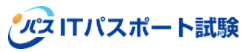 その他、詳細は別途お知らせいたします。滋賀短期大学　キャリア支援課2023申込書に記入された個人情報は、講座の運営や試験申し込み時に使用します。申込書は、対策講座期間中のみ保管します。試験終了後には、責任を持って破棄します。申込者が少ない場合は、不開講になる場合があります。受 講 申 込 書　　　　　　　　　　　　　　　　　　　　　　　　　申込日：　　　　　月　　　　　日ITパスポート試験対策講座の受講を申し込みます。2023年度　ITパスポート試験対策講座 日程表★ 試験日の時間等詳細については、講座内でお知らせいたします。（試験日は変更になることがあります）★ 欠席をした場合、授業の補講はありません。全国統計（学生：社会人合計）対策講座教材費（税込）　・　受験料（税込）ITパスポート試験対策講座教材費：2,000円　　受験料別途：7,500円申込締切日2024年1月30日（火）実施教室331教室申込方法下記「受講申込書」を記入し締切日までに「キャリア支援課」へ提出。教材費のみを「キャリア支援課」へ納入。下記「受講申込書」を記入し締切日までに「キャリア支援課」へ提出。教材費のみを「キャリア支援課」へ納入。下記「受講申込書」を記入し締切日までに「キャリア支援課」へ提出。教材費のみを「キャリア支援課」へ納入。受講科目ＩＴパスポート試験対策講座ＩＴパスポート試験対策講座性別男　 ・ 　女受講科目ＩＴパスポート試験対策講座ＩＴパスポート試験対策講座生年月日生年月日フリガナ西暦　　　　年　　月　　日西暦　　　　年　　月　　日氏名西暦　　　　年　　月　　日西暦　　　　年　　月　　日学籍番号　    年　　　　　　　学科　      　　　　　　　コース　    年　　　　　　　学科　      　　　　　　　コース　    年　　　　　　　学科　      　　　　　　　コース現住所〒  TELメールアドレス　　　　　　　　　　　　　　  携帯〒  TELメールアドレス　　　　　　　　　　　　　　  携帯〒  TELメールアドレス　　　　　　　　　　　　　　  携帯〒  TELメールアドレス　　　　　　　　　　　　　　  携帯回日程時間内容12月12日（月）12：30～16：30●ストラテジ系
企業と法務・経営戦略・システム戦略
●マネジメント系
開発技術・プロジェクトマネジメント
サービスマネジメント
●基礎理論
基礎理論・コンピュータシステム
技術要素・過去問題模擬試験22月13日（火）12：30～16：30●ストラテジ系
企業と法務・経営戦略・システム戦略
●マネジメント系
開発技術・プロジェクトマネジメント
サービスマネジメント
●基礎理論
基礎理論・コンピュータシステム
技術要素・過去問題模擬試験32月14日（水）12：30～16：30●ストラテジ系
企業と法務・経営戦略・システム戦略
●マネジメント系
開発技術・プロジェクトマネジメント
サービスマネジメント
●基礎理論
基礎理論・コンピュータシステム
技術要素・過去問題模擬試験42月15日（木）12：30～16：30●ストラテジ系
企業と法務・経営戦略・システム戦略
●マネジメント系
開発技術・プロジェクトマネジメント
サービスマネジメント
●基礎理論
基礎理論・コンピュータシステム
技術要素・過去問題模擬試験52月16日（金）10：00～12：0012：45～14：45●ストラテジ系
企業と法務・経営戦略・システム戦略
●マネジメント系
開発技術・プロジェクトマネジメント
サービスマネジメント
●基礎理論
基礎理論・コンピュータシステム
技術要素・過去問題模擬試験62月17日（土）12：30～16：30●ストラテジ系
企業と法務・経営戦略・システム戦略
●マネジメント系
開発技術・プロジェクトマネジメント
サービスマネジメント
●基礎理論
基礎理論・コンピュータシステム
技術要素・過去問題模擬試験72月19日（月）9：30～12：00●ストラテジ系
企業と法務・経営戦略・システム戦略
●マネジメント系
開発技術・プロジェクトマネジメント
サービスマネジメント
●基礎理論
基礎理論・コンピュータシステム
技術要素・過去問題模擬試験82月19日（月）12：45～16：45●ストラテジ系
企業と法務・経営戦略・システム戦略
●マネジメント系
開発技術・プロジェクトマネジメント
サービスマネジメント
●基礎理論
基礎理論・コンピュータシステム
技術要素・過去問題模擬試験★目標：3月～4月受験目標：3月～4月受験●ストラテジ系
企業と法務・経営戦略・システム戦略
●マネジメント系
開発技術・プロジェクトマネジメント
サービスマネジメント
●基礎理論
基礎理論・コンピュータシステム
技術要素・過去問題模擬試験令和3年度
（2021年度）受験者数合格者数合格率令和3年度
（2021年度）211,145名111,241名52.7%